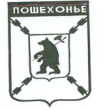 АДМИНИСТРАЦИЯ ГОРОДСКОГО ПОСЕЛЕНИЯ ПОШЕХОНЬЕПОШЕХОНСКОГО  МУНИЦИПАЛЬНОГО РАЙОНАЯРОСЛАВСКОЙ ОБЛАСТИПОСТАНОВЛЕНИЕ № 7312  апреля 2023 г.                                                                                                                г.ПошехоньеОб определении управляющей организации для управления многоквартирным домом, в отношении которого собственниками помещений в многоквартирном доме не выбран способ управления таким домом или выбранный способ управления не реализован, не определена управляющая организация, в том числе по причине признания несостоявшимися открытого конкурса по отбору управляющей организацииВ целях недопущения нарушения прав граждан и  предупреждения угрозы безопасности проживания в многоквартирных домах на территории городского поселения Пошехонье, в соответствии с п.17 ст. 161 Жилищного кодекса Российской Федерации, постановлением Правительства Российской Федерации от 03.04.2013 № 290 «О минимальном перечне услуг и работ, необходимых для обеспечения надлежащего содержания общего имущества в многоквартирном доме, и порядке их оказания и выполнения», постановлением Правительства Российской Федерации от 21.12.2018   № 1616 «Об утверждении Правил определения управляющей организации для управления многоквартирным домом, в отношении которого собственниками помещений в многоквартирном доме не выбран способ управления таким домом или выбранный способ управления не реализован, не определена управляющая организация, и о внесении изменений в некоторые акты Правительства Российской Федерации»,  Администрация городского поселения Пошехонье ПОСТАНОВЛЯЕТ:    Определить АО «ЖКХ г.Пошехонье» (ИНН 7624004496, ОГРН 1087610002600) управляющей организацией для управления многоквартирными жилыми домами согласно приложению №1, до выбора собственниками помещений данных многоквартирных домов способа управления многоквартирным домом или заключения договора управления многоквартирным домом с управляющей организацией, определенной собственниками помещений в многоквартирном доме или по результатам открытого конкурса по отбору управляющей организации для управления многоквартирном домом, но не более одного года.             Договор управления многоквартирным домом между управляющей организацией и     собственниками помещений в многоквартирном доме считается заключенным со дня принятия       Администрацией городского поселения Пошехонье данного решения об определении     управляющей организации.  Установить  минимальный перечень обязательных работ и услуг по содержанию  и ремонту вышеуказанных многоквартирных домов, предоставляемых в управление                       АО «ЖКХ г.Пошехонье» согласно приложению №2.Установить размер платы за содержание жилого помещения в многоквартирных домах, указанных в пункте 1 настоящего постановления, согласно приложения №3 к настоящему постановлению.АО «Жилищно-коммунальное хозяйство города Пошехонье»:4.1. осуществлять деятельность по управлению вышеуказанными многоквартирными домами до выбора собственниками помещений в многоквартирном доме иного способа управления многоквартирным домом или до заключения договора управления многоквартирным домом с иной  управляющей организацией, определенной собственниками помещений в многоквартирном доме или по результатам открытого конкурса по отбору управляющей организации для управления многоквартирным домом; 4.2. рекомендуется заключить с собственниками жилых помещений вышеуказанных жилых домов договоры управления многоквартирными домами на постоянной основе, согласно действующего законодательства. Опубликовать настоящее постановление в районной газете «Сельская новь», а также  разметить на информационном стенде в помещении МУ Администрации городского поселения Пошехонье по адресу: Ярославская обл., г.Пошехонье,                                           ул.Преображенского, д.2, и на официальном сайте МУ Администрации городского поселения Пошехонье в сети «Интернет», а также направить в Департамент государственного жилищного надзора Ярославской области. Направить настоящее постановление: в течение одного рабочего дня со дня принятия в адрес АО «ЖКХ г. Пошехонье» для исполнения; в течение 5 рабочих дней со дня принятия собственникам помещений в многоквартирных домах, указанных в п.1 настоящего постановления. Контроль за исполнением настоящего постановления возложить на заместителя Главы администрации городского поселения Пошехонье Галкина С.Н.Постановление вступает в силу с даты его подписания.Глава городского поселения Пошехонье                                                                         А.А.РумянцевПриложение №1
к Постановлению Администрации городского поселения Пошехонье
от 12 апреля 2023 г. N 73СПИСОК многоквартирных домов, в отношении которых собственниками помещений в многоквартирном доме не выбран способ управления таким домом или выбранный способ управления не реализован, не определена управляющая организация, в том числе по причине признания несостоявшимися открытого конкурса по отбору управляющей организации                      Многоквартирные дома,  расположенные по адресам: Ярославская обл., г.Пошехонье ул. Красноармейская д. 66;Ярославская обл., г.Пошехонье ул. Красноармейская д. 66-а;Ярославская обл., г.Пошехонье ул. Красноармейская д. 66-б;Ярославская обл., г.Пошехонье ул. Советская д. 24;Ярославская обл., г.Пошехонье ул. Советская д. 34.                          ___________________________________Приложение № 2к постановлению Администрации
городского поселения Пошехонье 
от 12.04.2023 г. № 73 Минимальный перечень обязательных работ и услуг по содержанию  и ремонту многоквартирных домов Состав и периодичность выполнения услуг и работ по содержанию и ремонту многоквартирного жилого домаПриложение №3
к Постановлению Администрации городского поселения Пошехонье
от 12 апреля 2023 г. № 73Размер платы за содержание жилого помещения для собственников жилых помещений, которые не приняли решение о выборе способа управления многоквартирным домом, решение об установлении размера платы за содержание жилого помещенияРазмер платы за содержание жилого помещения в многоквартирном доме осуществлен исходя из Минимального перечня услуг и работ, необходимых для обеспечения надлежащего содержания общего имущества в многоквартирном доме, утвержденного  постановлением Правительства Российской Федерации от 3 апреля 2013 г. N 290 без включения в нее платы за коммунальные ресурсы, потребляемые при использовании и содержании общего имущества в многоквартирном доме.          Размер платы за содержание жилого помещения в многоквартирном доме определен согласно типа многоквартирных домов, имеющих все виды благоустройства, расположены в г.Пошехонье: ул. Красноармейская, д. 66; ул. Красноармейская, д. 66-а; ул. Красноармейская,            д. 66-б; ул. Советская, д. 24; ул. Советская, д.34,  посредством расчета среднего значения размеров платы за содержание жилого помещения, утвержденных исходя из Минимального перечня общими собраниями собственников помещений в однотипных многоквартирных домах, расположенных на территории городского поселения Пошехонье, действующих на момент осуществления расчета (определения) размера платы за содержание жилого помещения в многоквартирном доме и не предусматривающих дополнительных работ и услуг.Среднее значение размеров платы в отношении каждого типа многоквартирных домов определятся как отношение суммы размеров платы за содержание жилого помещения в однотипных многоквартирных домах, к количеству таких многоквартирных домов, принятому для расчета.Многоквартирные дома, имеющие все виды благоустройства:Размер платы определен в рублях на 1 квадратный метр помещения (жилого, нежилого) в многоквартирном доме в месяц.        ________________________________________________    Обязательные работы и услуги по содержанию и ремонту общего имущества собственников помещений в многоквартирном доме, являющегося объектом конкурса    Обязательные работы и услуги по содержанию и ремонту общего имущества собственников помещений в многоквартирном доме, являющегося объектом конкурса    Обязательные работы и услуги по содержанию и ремонту общего имущества собственников помещений в многоквартирном доме, являющегося объектом конкурса    Обязательные работы и услуги по содержанию и ремонту общего имущества собственников помещений в многоквартирном доме, являющегося объектом конкурса    Обязательные работы и услуги по содержанию и ремонту общего имущества собственников помещений в многоквартирном доме, являющегося объектом конкурса    Обязательные работы и услуги по содержанию и ремонту общего имущества собственников помещений в многоквартирном доме, являющегося объектом конкурса    Обязательные работы и услуги по содержанию и ремонту общего имущества собственников помещений в многоквартирном доме, являющегося объектом конкурса    Обязательные работы и услуги по содержанию и ремонту общего имущества собственников помещений в многоквартирном доме, являющегося объектом конкурса    Обязательные работы и услуги по содержанию и ремонту общего имущества собственников помещений в многоквартирном доме, являющегося объектом конкурса    Обязательные работы и услуги по содержанию и ремонту общего имущества собственников помещений в многоквартирном доме, являющегося объектом конкурса    Обязательные работы и услуги по содержанию и ремонту общего имущества собственников помещений в многоквартирном доме, являющегося объектом конкурса    Обязательные работы и услуги по содержанию и ремонту общего имущества собственников помещений в многоквартирном доме, являющегося объектом конкурсаНаименование работПериодичность выполнения работРазмер платы с 1-го кв.м в месяц (руб.)Размер платы с 1-го кв.м в месяц (руб.)Размер платы  в год(руб.)Размер платы  в год(руб.)I. Работы, необходимые для надлежащего содержания несущих конструкций (фундаментов, стен, колонн и столбов, перекрытий и покрытий, балок, лестниц, несущих элементов крыш) и несущих конструкций (перегородок, внутренней отделки, полов) многоквартирных домов.I. Работы, необходимые для надлежащего содержания несущих конструкций (фундаментов, стен, колонн и столбов, перекрытий и покрытий, балок, лестниц, несущих элементов крыш) и несущих конструкций (перегородок, внутренней отделки, полов) многоквартирных домов.I. Работы, необходимые для надлежащего содержания несущих конструкций (фундаментов, стен, колонн и столбов, перекрытий и покрытий, балок, лестниц, несущих элементов крыш) и несущих конструкций (перегородок, внутренней отделки, полов) многоквартирных домов.I. Работы, необходимые для надлежащего содержания несущих конструкций (фундаментов, стен, колонн и столбов, перекрытий и покрытий, балок, лестниц, несущих элементов крыш) и несущих конструкций (перегородок, внутренней отделки, полов) многоквартирных домов.I. Работы, необходимые для надлежащего содержания несущих конструкций (фундаментов, стен, колонн и столбов, перекрытий и покрытий, балок, лестниц, несущих элементов крыш) и несущих конструкций (перегородок, внутренней отделки, полов) многоквартирных домов.I. Работы, необходимые для надлежащего содержания несущих конструкций (фундаментов, стен, колонн и столбов, перекрытий и покрытий, балок, лестниц, несущих элементов крыш) и несущих конструкций (перегородок, внутренней отделки, полов) многоквартирных домов.1.1. Работы, выполняемые в отношении фундаментаПроверка соответствия параметров вертикальной планировки территории вокруг здания проектным параметрам; проверка технического состояния видимых частей конструкций с выявлением: признаков неравномерных осадок фундаментов всех типов, коррозии арматуры, расслаивания, трещин, выпучивания, отклонения от вертикали в домах с бетонными, железобетонными и каменными фундаментами; проверка состояния гидроизоляции фундаментов и систем водоотвода фундамента. по мере необходимости, но не реже 2 раз в годПроверка соответствия параметров вертикальной планировки территории вокруг здания проектным параметрам; проверка технического состояния видимых частей конструкций с выявлением: признаков неравномерных осадок фундаментов всех типов, коррозии арматуры, расслаивания, трещин, выпучивания, отклонения от вертикали в домах с бетонными, железобетонными и каменными фундаментами; проверка состояния гидроизоляции фундаментов и систем водоотвода фундамента. по мере необходимости, но не реже 2 раз в год1.3. Работы, выполняемые для надлежащего содержания стен многоквартирных домов.1.3. Работы, выполняемые для надлежащего содержания стен многоквартирных домов.Выявление отклонений от проектных условий эксплуатации, несанкционированного изменения конструктивного решения, признаков потери несущей способности, наличия деформаций, нарушения теплозащитных свойств, гидроизоляции между цокольной частью здания и стенами, неисправности   выявление повреждений в кладке, наличия и характера трещин, выветривания, отклонения от вертикали и выпучивания отдельных участков стен, нарушения связей между отдельными конструкциями в домах со стенами из мелких блоков, искусственных и естественных камней.  по мере необходимости, но не реже 2 раз в год1.4. Работы, выполняемые в целях надлежащего содержания перекрытий и покрытий многоквартирных домов1.4. Работы, выполняемые в целях надлежащего содержания перекрытий и покрытий многоквартирных домов1.4. Работы, выполняемые в целях надлежащего содержания перекрытий и покрытий многоквартирных домов1.4. Работы, выполняемые в целях надлежащего содержания перекрытий и покрытий многоквартирных домовВыявление нарушений условий эксплуатации, несанкционированных изменений конструктивного решения, выявление прогибов, трещин, колебаний; выявление наличия, характера и величины трещин в теле перекрытия и в местах примыканий к стенам, отслоения защитного слоя бетона и оголения арматуры, коррозии арматуры в домах с перекрытиями и покрытиями из монолитного железобетона и сборных железобетонных плит; проверка состояния утеплителя, гидроизоляции и звукоизоляции, адгезии отделочных слоев к конструкциям перекрытия (покрытия). по мере необходимости, но не реже 2 раз в год1.5. Работы, выполняемые в целях надлежащего содержания балок (ригелей) перекрытий и покрытий многоквартирного дома1.5. Работы, выполняемые в целях надлежащего содержания балок (ригелей) перекрытий и покрытий многоквартирного дома1.5. Работы, выполняемые в целях надлежащего содержания балок (ригелей) перекрытий и покрытий многоквартирного дома1.5. Работы, выполняемые в целях надлежащего содержания балок (ригелей) перекрытий и покрытий многоквартирного дома1.5. Работы, выполняемые в целях надлежащего содержания балок (ригелей) перекрытий и покрытий многоквартирного дома1.5. Работы, выполняемые в целях надлежащего содержания балок (ригелей) перекрытий и покрытий многоквартирного домаКонтроль состояния и выявление нарушений условий эксплуатации, несанкционированных изменений конструктивного решения, устойчивости, прогибов, колебаний, трещин; выявление поверхностных отколов и отслоения защитного слоя бетона в растянутой зоне, выявление коррозии с уменьшением площади сечения несущих элементов, потери местной устойчивости конструкций (выпучивание стенок и  поясов балок), трещин в основном материале элементов в домах со стальными балками перекрытий и покрытий.по мере необходимости, но не реже 2 раз в год1.6. Работы, выполняемые в целях надлежащего содержания крыш многоквартирных домов:1.6. Работы, выполняемые в целях надлежащего содержания крыш многоквартирных домов:Проверка кровли на отсутствие протечек; проверка молниезащитных устройств, заземления мачт и другого оборудования, расположенного на крыше; выявление деформаций  и повреждений несущих кровельных конструкций, креплений элементов несущих конструкций крыши, водоотводящих устройств и оборудования, слуховых окон, выходов на крыши; проверка и при необходимости очистка кровли и водоотводящих устройств от мусора, грязи, наледи, препятствующих стоку дождевых и талых вод; проверка и при необходимости очистка кровли от скопления снега и наледи. по мере необходимости, но не реже 2 раз в годПри выявлении повреждений и нарушений, приводящих к протечкам - незамедлительное их устранение.по мере необходимости, но не реже 2 раз в год1.7. Работы, выполняемые в целях надлежащего содержания лестниц многоквартирных домов:1.7. Работы, выполняемые в целях надлежащего содержания лестниц многоквартирных домов:Выявление деформаций и повреждений в несущих конструкциях, надежности крепления ограждений, выбоин и сколов и сколов в ступенях, выявления наличия и параметров трещин в сопряжениях маршевых плит с несущими конструкциями, оголения и коррозии арматуры, нарушения связей в отделочных проступят в домах с железобетонными лестницами.по мере необходимости, но не реже 2 раз в год При выявлении повреждений и нарушений - разработка плана восстановительных работ по мере необходимости, но не реже 2 раз в год1.8. Работы, выполняемые в целях надлежащего содержания фасадов многоквартирных домов1.8. Работы, выполняемые в целях надлежащего содержания фасадов многоквартирных домовВыявление нарушений отделки фасадов и отдельных элементов, ослабления связи отделочных слоев со стенами нарушений сплошности и герметичности наружных водостоков; по мере необходимости, но не реже 2 раз в годКонтроль состояния и работоспособности подсветки входов в подъезды (домовые знаки и т.д.); контроль состояния и восстановление плотности притворов входных дверей, самозакрывающихся устройств ( пружины), по мере необходимости, но не реже 2 раз в годУстраните выявленных нарушений - по мере выявления.по мере необходимости, но не реже 2 раз в год1.9. Работы, выполняемые в целях надлежащего содержания перегородок в многоквартирных домах:1.9. Работы, выполняемые в целях надлежащего содержания перегородок в многоквартирных домах:Выявление зыбкости, выпучивания, наличия трещин в теле перегородок и в местах сопряжения между собой и с капитальными стенами, перекрытиями, дверными коробками, в местах установки санитарно-технических приборов и прохождения различных трубопроводов; проверка звукоизоляции и огнезащиты.  по мере необходимости, но не реже 2-х раз в год1.10. Работы, выполняемые в целях надлежащего содержания внутренней отделки многоквартирных домов:1.10. Работы, выполняемые в целях надлежащего содержания внутренней отделки многоквартирных домов:1.10. Работы, выполняемые в целях надлежащего содержания внутренней отделки многоквартирных домов:1.10. Работы, выполняемые в целях надлежащего содержания внутренней отделки многоквартирных домов:Проверка состояния внутренней отделки. При наличии угрозы обрушения отделочных слоев или нарушения защитных свойств отделки по отношению к несущим конструкциям и инженерному оборудованию - устранение выявленных нарушений.по мере необходимости, но не реже 2 раз в год1.11. Работы, выполняемые в целях надлежащего содержания полов помещений, относящихся к общему имуществу в многоквартирном доме:1.11. Работы, выполняемые в целях надлежащего содержания полов помещений, относящихся к общему имуществу в многоквартирном доме:1.11. Работы, выполняемые в целях надлежащего содержания полов помещений, относящихся к общему имуществу в многоквартирном доме:1.11. Работы, выполняемые в целях надлежащего содержания полов помещений, относящихся к общему имуществу в многоквартирном доме:1.11. Работы, выполняемые в целях надлежащего содержания полов помещений, относящихся к общему имуществу в многоквартирном доме:1.11. Работы, выполняемые в целях надлежащего содержания полов помещений, относящихся к общему имуществу в многоквартирном доме:Проверка состояния полов, относящихся к общему имуществу в многоквартирном доме. При выявлении повреждений и нарушений - разработка плана восстановительных работ, (при необходимости), проведение восстановительных работ. по мере необходимости, но не реже 2 раз в год1.12. Работы, выполняемые в целях надлежащего содержания оконных и дверных заполнений помещений, относящихся к общему имуществу в многоквартирном доме: проверка целостности оконных и дверных заполнений, плотности притворов, механической прочности и работоспособности фурнитуры элементов оконных и дверных заполнений в помещениях, относящихся к общему имуществу в многоквартирном доме:1.12. Работы, выполняемые в целях надлежащего содержания оконных и дверных заполнений помещений, относящихся к общему имуществу в многоквартирном доме: проверка целостности оконных и дверных заполнений, плотности притворов, механической прочности и работоспособности фурнитуры элементов оконных и дверных заполнений в помещениях, относящихся к общему имуществу в многоквартирном доме:1.12. Работы, выполняемые в целях надлежащего содержания оконных и дверных заполнений помещений, относящихся к общему имуществу в многоквартирном доме: проверка целостности оконных и дверных заполнений, плотности притворов, механической прочности и работоспособности фурнитуры элементов оконных и дверных заполнений в помещениях, относящихся к общему имуществу в многоквартирном доме:1.12. Работы, выполняемые в целях надлежащего содержания оконных и дверных заполнений помещений, относящихся к общему имуществу в многоквартирном доме: проверка целостности оконных и дверных заполнений, плотности притворов, механической прочности и работоспособности фурнитуры элементов оконных и дверных заполнений в помещениях, относящихся к общему имуществу в многоквартирном доме:1.12. Работы, выполняемые в целях надлежащего содержания оконных и дверных заполнений помещений, относящихся к общему имуществу в многоквартирном доме: проверка целостности оконных и дверных заполнений, плотности притворов, механической прочности и работоспособности фурнитуры элементов оконных и дверных заполнений в помещениях, относящихся к общему имуществу в многоквартирном доме:1.12. Работы, выполняемые в целях надлежащего содержания оконных и дверных заполнений помещений, относящихся к общему имуществу в многоквартирном доме: проверка целостности оконных и дверных заполнений, плотности притворов, механической прочности и работоспособности фурнитуры элементов оконных и дверных заполнений в помещениях, относящихся к общему имуществу в многоквартирном доме:Проверка целостности оконных и дверных заполнений, плотности притворов, механической прочности и работоспособности фурнитуры элементов оконных и дверных заполнений в помещениях, относящихся к общему имуществу в многоквартирном доме. При выявлении нарушений в отопительный период - незамедлительный ремонт. В остальных случаях - разработка плана восстановительных работ (при необходимости), проведение восстановительных работ;по мере необходимости, но не реже 2 раз в годпо мере необходимости, но не реже 2 раз в год При выявлении нарушений в отопительный период - незамедлительный ремонт. В остальных случаях - разработка плана восстановительных работ (при необходимости), проведение восстановительных работпо мере необходимости, но не реже 2 раз в годпо мере необходимости, но не реже 2 раз в годII. Работы, необходимые для надлежащего содержания оборудования и систем инженерно-технического обеспечения, входящих в состав общего имущества в многоквартирном доме:II. Работы, необходимые для надлежащего содержания оборудования и систем инженерно-технического обеспечения, входящих в состав общего имущества в многоквартирном доме:II. Работы, необходимые для надлежащего содержания оборудования и систем инженерно-технического обеспечения, входящих в состав общего имущества в многоквартирном доме:II. Работы, необходимые для надлежащего содержания оборудования и систем инженерно-технического обеспечения, входящих в состав общего имущества в многоквартирном доме:II. Работы, необходимые для надлежащего содержания оборудования и систем инженерно-технического обеспечения, входящих в состав общего имущества в многоквартирном доме:II. Работы, необходимые для надлежащего содержания оборудования и систем инженерно-технического обеспечения, входящих в состав общего имущества в многоквартирном доме:2.1. Работы, выполняемые в целях надлежащего содержания систем вентиляции многоквартирных домов:2.1. Работы, выполняемые в целях надлежащего содержания систем вентиляции многоквартирных домов:2.1. Работы, выполняемые в целях надлежащего содержания систем вентиляции многоквартирных домов:Техническое обслуживание и сезонное управление оборудованием систем вентиляции, определение работоспособности оборудования и элементов системы; устранение неплотностей вентиляционных каналов и шахт;  по мере необходимости, но не реже 2 раз в годпо мере необходимости, но не реже 2 раз в годТехническое обслуживание и сезонное управление оборудованием систем вентиляции, определение работоспособности оборудования и элементов системы; устранение неплотностей вентиляционных каналов и шахт;  по мере необходимости, но не реже 2 раз в годпо мере необходимости, но не реже 2 раз в годУстранение неплотностей вентиляционных каналов и шахт; устранение засоров в каналах, устранение неисправностей шиберов и дроссель-клапанов в вытяжных шахтах, зонтов над шахтами и дефлекторов, замена дефективных вытяжных решеток и их креплений.по мере выявленияпо мере выявления2.2 Общие работы, выполняемые для надлежащего содержания систем холодного водоснабжения водоотведения и теплоснабжения  в многоквартирных домах:2.2 Общие работы, выполняемые для надлежащего содержания систем холодного водоснабжения водоотведения и теплоснабжения  в многоквартирных домах:2.2 Общие работы, выполняемые для надлежащего содержания систем холодного водоснабжения водоотведения и теплоснабжения  в многоквартирных домах:2.2 Общие работы, выполняемые для надлежащего содержания систем холодного водоснабжения водоотведения и теплоснабжения  в многоквартирных домах:2.2 Общие работы, выполняемые для надлежащего содержания систем холодного водоснабжения водоотведения и теплоснабжения  в многоквартирных домах:2.2 Общие работы, выполняемые для надлежащего содержания систем холодного водоснабжения водоотведения и теплоснабжения  в многоквартирных домах:Проверка исправности, работоспособности, регулировка и техническое обслуживание запорной арматуры, контрольно-измерительных приборов, автоматических регуляторов и устройств и элементов, скрытых от постоянного наблюдения (разводящих трубопроводов и оборудования на чердаках и каналах);по мере необходимости, но не реже 2 разх в годпо мере необходимости, но не реже 2 разх в годПроверка исправности, работоспособности, регулировка и техническое обслуживание коллективных (общедомовых) приборов учета;по мере необходимости, но не реже 1 раза в месяцпо мере необходимости, но не реже 1 раза в месяцПостоянный контроль параметров воды (давления) и незамедлительное принятие мер к восстановлению требуемых параметров водоснабжения и герметичности систем;еженедельноеженедельноКонтроль состояния и замена неисправных контрольно-измерительных приборов (манометров); восстановление работоспособности (ремонт, замена) оборудования водоразборных приборов ( кранов и т.п.), относящихся к общему имуществу в многоквартирном доме; контроль состояния и незамедлительное восстановление герметичности участков трубопроводов и соединительных элементов в случае их разгерметизации; контроль состояния и восстановление исправности элементов внутренней канализации, канализационных вытяжек и дворовой канализации.по мере необходимостипо мере необходимости2.3. Работы, выполняемые в целях надлежащего содержания электрооборудования в многоквартирном доме:2.3. Работы, выполняемые в целях надлежащего содержания электрооборудования в многоквартирном доме:2.3. Работы, выполняемые в целях надлежащего содержания электрооборудования в многоквартирном доме:2.3. Работы, выполняемые в целях надлежащего содержания электрооборудования в многоквартирном доме:2.3. Работы, выполняемые в целях надлежащего содержания электрооборудования в многоквартирном доме:Работы, выполняемые в целях надлежащего содержания электрооборудованияРаботы, выполняемые в целях надлежащего содержания электрооборудованияРаботы, выполняемые в целях надлежащего содержания электрооборудованияПроверка заземления оболочки электрокабеля, оборудования; проверка и обеспечение работоспособности устройств защитного отключения; техническое обслуживание и ремонт силовых осветительных установок, элементов молниезащиты и внутридомовых электросетей, очистка клемм и соединений в групповых щитках и распределительных шкафах, наладка электрооборудования;по мере необходимости, но не реже 1 раза в годпо мере необходимости, но не реже 1 раза в годЗамеры сопротивления изоляции проводов, трубопроводов и восстановление цепей заземления по результатам проверки.1 раз в 3 года1 раз в 3 года2.4 Работы, выполняемые в целях надлежащего содержания систем внутридомового газового оборудования в многоквартирном доме: по договору со специализированной организацией:2.4 Работы, выполняемые в целях надлежащего содержания систем внутридомового газового оборудования в многоквартирном доме: по договору со специализированной организацией:2.4 Работы, выполняемые в целях надлежащего содержания систем внутридомового газового оборудования в многоквартирном доме: по договору со специализированной организацией:2.4 Работы, выполняемые в целях надлежащего содержания систем внутридомового газового оборудования в многоквартирном доме: по договору со специализированной организацией:2.4 Работы, выполняемые в целях надлежащего содержания систем внутридомового газового оборудования в многоквартирном доме: по договору со специализированной организацией:2.4 Работы, выполняемые в целях надлежащего содержания систем внутридомового газового оборудования в многоквартирном доме: по договору со специализированной организацией:Организация проверки состояния системы внутридомового газового оборудования и ее отдельных элементов. аварийное обслуживание - круглосуточно, техническое обслуживание - один раз в 3 годааварийное обслуживание - круглосуточно, техническое обслуживание - один раз в 3 годапо договору со специализированной организациейпо договору со специализированной организациейIII. Работы и услуги по содержанию помещений, входящих в состав общего имущества в многоквартирном доме.III. Работы и услуги по содержанию помещений, входящих в состав общего имущества в многоквартирном доме.III. Работы и услуги по содержанию помещений, входящих в состав общего имущества в многоквартирном доме.III. Работы и услуги по содержанию помещений, входящих в состав общего имущества в многоквартирном доме.III. Работы и услуги по содержанию помещений, входящих в состав общего имущества в многоквартирном доме.3.1. Работы по содержанию помещений, входящих в состав общего имущества в многоквартирном доме:3.1. Работы по содержанию помещений, входящих в состав общего имущества в многоквартирном доме:3.1. Работы по содержанию помещений, входящих в состав общего имущества в многоквартирном доме:Проведение дератизации, дезинсекции,  помещений, входящих в состав общего имущества в многоквартирном доме. по мере необходимости по мере необходимостипо договору со специализированной организациейпо договору со специализированной организацией3.2. Работы по содержанию земельного участка на котором расположен многоквартирный дом, с элементами озеленения и благоустройства, иными объектами, предназначенными для обслуживания и эксплуатации этого дома (далее придомовая территория), в холодный период года:3.2. Работы по содержанию земельного участка на котором расположен многоквартирный дом, с элементами озеленения и благоустройства, иными объектами, предназначенными для обслуживания и эксплуатации этого дома (далее придомовая территория), в холодный период года:3.2. Работы по содержанию земельного участка на котором расположен многоквартирный дом, с элементами озеленения и благоустройства, иными объектами, предназначенными для обслуживания и эксплуатации этого дома (далее придомовая территория), в холодный период года:3.2. Работы по содержанию земельного участка на котором расположен многоквартирный дом, с элементами озеленения и благоустройства, иными объектами, предназначенными для обслуживания и эксплуатации этого дома (далее придомовая территория), в холодный период года:3.2. Работы по содержанию земельного участка на котором расположен многоквартирный дом, с элементами озеленения и благоустройства, иными объектами, предназначенными для обслуживания и эксплуатации этого дома (далее придомовая территория), в холодный период года:3.2. Работы по содержанию земельного участка на котором расположен многоквартирный дом, с элементами озеленения и благоустройства, иными объектами, предназначенными для обслуживания и эксплуатации этого дома (далее придомовая территория), в холодный период года:Очистка люков, колодцев от снега и льда толщиной слоя свыше 5 см, сдвигание свежевыпавшего снега и очистка придомовой территории от снега и льда при наличии колейности свыше 5 см, очистка придомовой территории от снега наносного происхождения (или подметание такой территории, свободной от снежного покрова);в дни без снегопада - по мере необходимости, но не реже 1 раза в 3 суток, при снегопаде - по мере необходимости, но не реже 1 раза в сутки (начало работ не позднее 2 часов после начала снегопадав дни без снегопада - по мере необходимости, но не реже 1 раза в 3 суток, при снегопаде - по мере необходимости, но не реже 1 раза в сутки (начало работ не позднее 2 часов после начала снегопадаОчистка придомовой территории от наледи и льда;ежедневно, посыпка территории противо-гололедной смесью - по мере необходимостиежедневно, посыпка территории противо-гололедной смесью - по мере необходимостиУборка контейнерной площадок;ежедневноежедневноУборка площадки перед входом в подъезд.ежедневноежедневно3.3. Работы по содержанию придомовой территории в теплый период года:3.3. Работы по содержанию придомовой территории в теплый период года:3.3. Работы по содержанию придомовой территории в теплый период года:Подметание и уборка придомовой территории;1 раз в 2 суток1 раз в 2 сутокУборка контейнерной площадок;ежедневноежедневноУборка мусора с газонов;ежедневноежедневноВыкашивание газонов;по мере необходимости, но не реже 2 раз в годпо мере необходимости, но не реже 2 раз в год3.4. Обеспечение устранения аварий в соответствии с установленными предельными сроками на внутридомовых инженерных системах в многоквартирном доме, выполнение заявок населения:3.4. Обеспечение устранения аварий в соответствии с установленными предельными сроками на внутридомовых инженерных системах в многоквартирном доме, выполнение заявок населения:3.4. Обеспечение устранения аварий в соответствии с установленными предельными сроками на внутридомовых инженерных системах в многоквартирном доме, выполнение заявок населения:3.4. Обеспечение устранения аварий в соответствии с установленными предельными сроками на внутридомовых инженерных системах в многоквартирном доме, выполнение заявок населения:3.4. Обеспечение устранения аварий в соответствии с установленными предельными сроками на внутридомовых инженерных системах в многоквартирном доме, выполнение заявок населения:3.4. Обеспечение устранения аварий в соответствии с установленными предельными сроками на внутридомовых инженерных системах в многоквартирном доме, выполнение заявок населения:Аварийное обслуживаниекруглосуточно                          на системах водоснабжения, теплоснабжения,канализации, энергоснабжениякруглосуточно                          на системах водоснабжения, теплоснабжения,канализации, энергоснабженияИтого стоимости технического обслуживания и санитарного содержания общего имущества многоквартирного дома IV. Услуги сторонних организаций По договору со специализированной организациейПо договору со специализированной организациейV. Текущий ремонт Решение собственников Решение собственников VI. Расходы на управление 15-20% от стоимости содержания и ремонта жилья15-20% от стоимости содержания и ремонта жильяРасходы на электроэнергию в целях содержания общедомового имуществаРасходы на холодное водоснабжение в целях содержания общедомового имуществаVII. ВСЕГО стоимость содержания и ремонта общего имущества многоквартирного домаI+II+III+IV+V+VII+II+III+IV+V+VI